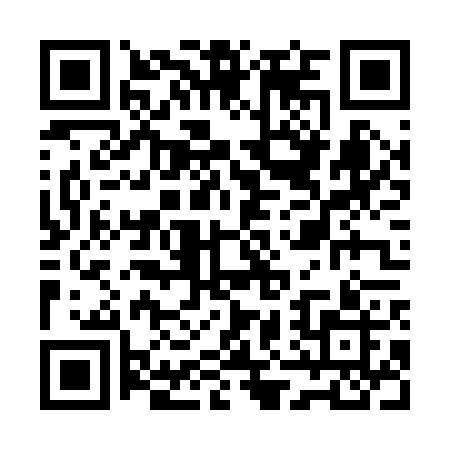 Prayer times for North East Junction, New York, USAMon 1 Jul 2024 - Wed 31 Jul 2024High Latitude Method: Angle Based RulePrayer Calculation Method: Islamic Society of North AmericaAsar Calculation Method: ShafiPrayer times provided by https://www.salahtimes.comDateDayFajrSunriseDhuhrAsrMaghribIsha1Mon4:035:461:225:248:5710:402Tue4:045:471:225:258:5710:403Wed4:055:471:225:258:5710:394Thu4:065:481:225:258:5610:395Fri4:065:491:235:258:5610:386Sat4:075:491:235:258:5610:387Sun4:085:501:235:258:5610:378Mon4:095:511:235:258:5510:369Tue4:105:511:235:258:5510:3510Wed4:115:521:235:258:5410:3511Thu4:125:531:235:258:5410:3412Fri4:145:541:245:258:5310:3313Sat4:155:541:245:258:5310:3214Sun4:165:551:245:258:5210:3115Mon4:175:561:245:258:5110:3016Tue4:185:571:245:258:5110:2917Wed4:205:581:245:248:5010:2818Thu4:215:581:245:248:4910:2719Fri4:225:591:245:248:4810:2520Sat4:236:001:245:248:4810:2421Sun4:256:011:245:248:4710:2322Mon4:266:021:245:248:4610:2223Tue4:286:031:245:238:4510:2024Wed4:296:041:245:238:4410:1925Thu4:306:051:245:238:4310:1826Fri4:326:061:245:238:4210:1627Sat4:336:071:245:228:4110:1528Sun4:346:081:245:228:4010:1329Mon4:366:091:245:228:3910:1230Tue4:376:101:245:218:3810:1031Wed4:396:111:245:218:3710:09